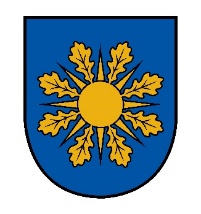 Saulkrastu novada pašvaldība_____________________________________________________________________________________________Reģ. Nr. , Raiņa iela 8, Saulkrasti, Saulkrastu novads, LV-2160tālrunis 67951250, e-pasts: pasts@saulkrasti.lvSaulkrastos28.04.2023.TIRGUS IZPĒTE*„Skaņas, gaismas aparatūras un skatuves noma Saulkrastu kultūras centra pasākumiem”Pasūtītājs:Tirgus izpētes priekšmets:Pilna apjoma skaņas, gaismas tehnikas un skatuves nodrošinājums, saskaņā ar tehnisko specifikāciju (3.pielikums).Piedāvājumu iesniegšanas vieta, datums un laiks:Pretendents savu piedāvājumu iesniedz līdz 2023.gada 2. maija plkst. 9.00, nosūtot elektroniski uz e-pasta adresi – kultura@saulkrasti.lv vai iesniedz personīgi Atpūtas iela 1B, Zvejniekciems, Saulkrastu pagasts, Saulkrastu novads, LV – 2161, vai atsūtot pa pastu. Piedāvājumi, kas tiks iesniegti Tirgus izpētei pēc norādītā laika, netiks vērtēti.4. Līguma nosacījumi:Līguma izpildes laiks: no līguma spēkā stāšanās brīža līdz pilnīgai saistību izpildei.Līguma izpildes vieta: Saulkrastu novada administratīvā teritorija. Puses par precīzu pasākuma norises vietu savstarpēji vienojas līguma izpildes laikā.Apmaksas nosacījumi:Apmaksa tiek veikta 30 (trīsdesmit) dienu laikā pēc pakalpojuma izpildes, pieņemšanas – nodošanas akta parakstīšanas un Izpildītāja sagatavota rēķina saņemšanas.Prasības pretendentiem:Pretendentam jābūt pozitīvai pieredzei iepriekšējo 3 (trīs) gadu laikā vismaz 1 pakalpojuma izpildē, kur veikta pilna apjoma skaņas, gaismas tehnikas nodrošinājums. Pretendents iesniedz pieredzes aprakstu un vienu atsauksmi, norādot pasūtītāja kontaktinformāciju. Pakalpojums ir veikts pilnā apmērā.Iesniedzamie dokumenti:Pieteikums dalībai tirgus izpētei un pieredzes apraksts un viena atsauksme, atbilstoši 1.pielikumam. Gadījumā, ja pretendents pakalpojumu ir sniedzis Pasūtītājam – atsauksme vai cits alternatīvs pieredzes apliecinošs dokuments nav nepieciešams.Finanšu piedāvājums, atbilstoši 2.pielikumam.Piedāvājuma izvēles kritērijs:Par pretendentu, kuram būtu piešķiramas līguma slēgšanas tiesības, tiek atzīts tas pretendents, kura piedāvājums atbilst visām tirgus izpētes noteikumu prasībām un ir ar viszemāko piedāvāto līgumcenu.Ja izraudzītais pretendents atsakās slēgt līgumu, tad tiek lemts vai piešķirt līguma slēgšanas tiesības nākamam pretendentam, kura piedāvājums ir ar zemāko cenu.Ja nav iesniegts neviens tirgus izpētes noteikumu prasībām atbilstošs piedāvājums vai ir cits objektīvi pamatots iemesls, pasūtītājam ir tiesības uzvarētāju nepaziņot un tirgus izpēti pārtraukt.Ja pretendenta piedāvātā cena ir augstāka nekā pasūtītājs ir plānojis, tad pasūtītājam ir tiesības atteikties no kādas pozīcijas, kas norādītas tehniskajā specifikācijā vai atteikties no līguma slēgšanas, ievērojot finansiālās iespējas.Finanšu piedāvājums:Finanšu piedāvājumā norāda kopējo cenu, kurā ir jābūt iekļautām visām izmaksām, kas saistītas ar tirgus izpētes priekšmetu (iegādi, piegādi, skaņošanu, garantijas servisu, apsardzi, u.c.) par kādu tiks sniegts tehniskajai specifikācijai atbilstošs pakalpojums. Finanšu piedāvājumā cenu norāda EUR bez pievienotās vērtības nodokļa. Atsevišķi norāda pievienotās vērtības nodokļa summu un līguma summu, ieskaitot pievienotās vērtības nodokli.Pretendents, nosakot līgumcenu, ņem vērā un iekļauj līgumcenā visus iespējamos sadārdzinājumus un citas cenu izmaiņas. Līguma izpildes laikā netiek pieļauta līgumcenas maiņa, pamatojoties uz izmaksu izmaiņām.Pretendentam piedāvājumā jāiekļauj visas tehniskajā specifikācijā noteiktās pozīcijas. Ja kādu no tehnikas ierīcēm pretendents nespēj nodrošināt, tā piedāvājums tiks atzīts par neatbilstošu un izslēgts no cenu izpētes.Cita informācija:Ja Jūsu piedāvājums tiks akceptēts  Saulkrastu novada kultūras centra kontaktpersona sazināsies ar piedāvājumā norādīto kontaktpersonu par līguma slēgšanu.Abpusēja līguma noslēgšanas termiņš pēc rezultātu paziņošanas dienas: 3 darba dienas. Gadījumā, ja pretendents, kuram piešķirtas līguma slēgšanas tiesības līgumu neparaksta šī punkta noteiktajā termiņā - tiek lemts vai piešķirt līguma slēgšanas tiesības nākamam pretendentam, kura piedāvājums ir ar zemāko cenu.Pielikumi:Pielikums Nr.1: Pieteikums tirgus izpētei un pretendenta kvalifikācija uz 1 (vienas) lapas;Pielikums Nr.2: Finanšu piedāvājums uz 7 (septiņas) lapām;Pielikums Nr.3:Tehniskā specifikācija uz 3 (trīs) lapas.Saulkrastu novada pašvaldības izpilddirektore	Inese Odiņa- LaizāneTirgus izpēte „ Skaņas, gaismas aparatūras un skatuves noma Saulkrastu kultūras centra pasākumiem”1.PielikumsPIETEIKUMS TIRGUS IZPĒTEIPilna apjoma skaņas, gaismas tehnikas un skatuves nodrošinājums Saulkrastu kultūras centra pasākumiemPRETENDENTA KVALIFIKĀCIJA: *Pasūtītājam ir tiesības bez iepriekšējas saskaņošanas ar Pretendentu pārbaudīt iesniegto informāciju un iegūt ziņas no Pretendenta norādītā Pasūtītāja.Tirgus izpēte „ Skaņas, gaismas aparatūras un skatuves noma Saulkrastu kultūras centra pasākumiem”2.PielikumsFINANŠU PIEDĀVĀJUMSPilna apjoma skaņas, gaismas aparatūras un skatuves noma Saulkrastu kultūras centra pasākumiemAr šo apliecinu savu dalību minētajā tirgus izpētē un apstiprinu, ka esmu iepazinies ar tās noteikumiem, darbu veikšanas apjomiem, un piekrītu visiem tajā minētajiem nosacījumiem, tie ir skaidri un saprotami, iebildumu un pretenziju pret tiem nav.Ar šo apliecinu, ka visa sniegtā informācija ir patiesa.Tirgus izpēte „ Skaņas, gaismas aparatūras un skatuves noma Saulkrastu kultūras centra pasākumiem”3.PielikumsTEHNISKĀ SPECIFIKĀCIJAPilna apjoma skaņas, gaismas aparatūras un skatuves noma Saulkrastu kultūras centra pasākumiemPasūtītāja nosaukums:Saulkrastu novada pašvaldībaJuridiskā adreseRaiņa iela 8, Saulkrasti, Saulkrastu novads, LV-2160Reģistrācijas numursLV 90000068680e-pasta adresekultura@saulkrasti.lv Kontaktpersona par tirgus izpētes dokumentāciju Saulkrastu novada kultūras centra vadītāja Arta Skudrēnatālruņa numurs: 27861239e-pasts: arta.skudrena@saulkrasti.lv Informācija par pretendentuInformācija par pretendentuInformācija par pretendentuInformācija par pretendentuInformācija par pretendentuPretendenta nosaukums:Pretendenta nosaukums:Reģistrācijas numurs:Reģistrācijas numurs:Juridiskā adrese:Juridiskā adrese:Pasta adrese:Pasta adrese:Tālrunis:Tālrunis:E-pasta adrese:E-pasta adrese:Vispārējā interneta adrese:Vispārējā interneta adrese:Informācija par pretendenta kontaktpersonuInformācija par pretendenta kontaktpersonuInformācija par pretendenta kontaktpersonuInformācija par pretendenta kontaktpersonuInformācija par pretendenta kontaktpersonuVārds, uzvārds:Ieņemamais amats:Tālrunis:E-pasta adrese:Nr.p.k.Pakalpojuma nosaukumsPakalpojuma īss apraksts, kas apliecina atbilstību Tirgus izpētes 6.1. punktam Pasūtītāja nosaukums, reģistrācijas numurs, adrese un kontaktpersona1.2.POZĪCIJA/ TEHNISKĀ SPECIFIKĀCIJAVIENĪBASCENA PAR (1 VIENĪBU) EURCENA EUR (VISAS VIENĪBAS KOPĀ) BEZ PVNPVNKOPĒJĀ CENA,EUR AR PVN04.05.2023.Saulkrastu brīvdabas estrādeAinažu iela 42A, Saulkrasti, Saulkrastu novads04.05.2023.Saulkrastu brīvdabas estrādeAinažu iela 42A, Saulkrasti, Saulkrastu novads04.05.2023.Saulkrastu brīvdabas estrādeAinažu iela 42A, Saulkrasti, Saulkrastu novads04.05.2023.Saulkrastu brīvdabas estrādeAinažu iela 42A, Saulkrasti, Saulkrastu novads04.05.2023.Saulkrastu brīvdabas estrādeAinažu iela 42A, Saulkrasti, Saulkrastu novads04.05.2023.Saulkrastu brīvdabas estrādeAinažu iela 42A, Saulkrasti, Saulkrastu novads04.05.2023.Saulkrastu brīvdabas estrādeAinažu iela 42A, Saulkrasti, Saulkrastu novadsSKAŅU TEHNIKA/ IEKĀRTASSKAŅU TEHNIKA/ IEKĀRTASSKAŅU TEHNIKA/ IEKĀRTASSKAŅU TEHNIKA/ IEKĀRTASSKAŅU TEHNIKA/ IEKĀRTASSKAŅU TEHNIKA/ IEKĀRTASSKAŅU TEHNIKA/ IEKĀRTASSkandas un procesori1.Line Array tipa skanda sastāvoša no minimums 2 gab. 8''zemo frekvenču skaļruņiem un 1 x 3''augsto frekvenču skaļruni. Meyer Sound, L'Acoustics, d&b audiotechnic vai analogs182.Subbasu skanda sastāvoša no minimums 2 gab. 18''zemo frekvenču skaļruņiem. Meyer Sound, L'Acoustics, d&b audiotechnic vai analogs63.Skaņu sistēmas procesors ar minimums 8 x līnijas ieejām, 4 x AES/EBU ieejām, 4 x mikrofonu ieejām un 4 x AVB ieejām, 4 x līnijas izejām, 4 x AES/EBU izejām un 4 x AVB izejām. Meyer Sound, L'Acoustics, d&b audiotechnic vai analogs1Skatuves monitori4.Divjoslu skatuves monitoru skanda sastāvoša no minimums 1 gab. 12" zemo frekvenču skaļruņiem un 1 x 3'' augsto frekvenču skaļruņiem. Meyer Sound, L'Acoustics, d&b audiotechnic vai analogs65.Subbasu skanda sastāvoša no minimums 1 gab. 18''zemo frekvenču skaļruņiem. Meyer Sound, L'Acoustics, d&b audiotechnic vai analogs1Skaņu pultis6.Digitāla skaņu mikšerpults ar minimums 40 x ieeju kanāliem, 16 x AUX izejām,  8 x MATRIX izejām, aprīkota ar attiecīgo daudzumu ieejas/izejas blokiem, novietotiem uz skatuves. DiGiCo, MIDAS vai analogs1Bezvadu ausu monitoru sistēmas7.Bezvadu rokas radiomikrofona komplekts ar kondensatora tipa mikrofona kapsulu, ar minimums 160Mhz maināmu frekvenču diapazonu, DANTE tīkla audio izeju, AES3 audio izeju. Sistēmai jābūt savienojamai ar programmatūru spektra skenēšanai un monitorēšanai. Shure, Beyerdynamics vai analogs4Bezvadu rokas un galvas mikrofoni8.Bezvadu rokas radiomikrofona komplekts ar kondensatora tipa mikrofona kapsulu, ar minimums 160Mhz maināmu frekvenču diapazonu, DANTE tīkla audio izeju, AES3 audio izeju. Sistēmai jābūt savienojamai ar programmatūru spektra skenēšanai un monitorēšanai. Shure, Beyerdynamics vai analogs49.Digitāls radio spektra analizators minimums no 200Mhz - 1,4Ghz. Sistēmai jābūt savienojamai ar programmatūru spektra skenēšanai un monitorēšanai. Shure, Sennheiser vai analogs1Mikrofoni, līniju transformatori10.Dinamiskais vokālais mikrofons ar frekvenču diapazonu minimums 50Hz-15Khz211.Dinamiskais instrumentu mikrofons ar frekvenču diapazonu minimums 50Hz-15Khz812Kondensatora tipa instrumentu mikrofons ar frekvenču diapazonu minimums 30Hz-20Khz1213.Aktīvais līnijas transformators. BSS, KT vai analogs6Ģitāru pastiprinātāji14.Ģitāras pastiprinātājs ar minimums 2 x 12''skaļruņiem, minimums 80W jaudu. Fender, Marshall vai analogs215.Basģitāras pastiprinātājs ar skandu minimums 8 x 10''skaļruni, minimums 1000w jaudu. GK, Ampeg vai analogs1Instrumenti16.Profesionāls bungu komplekts 22'', 10,12,16'', 14'', ar statīviem, šķīvju komplektu (2 x crash, ride, HH), pedāļiem, krēslu un paklāju. Tama, Yamaha, Pearl vai analogs1Statīvi un stiprinājumi17.Mikrofona statīvs augstais. K&M vai analogs1618.Mikrofona statīvs zemais. K&M vai analogs619.Mikrofona statīvs taisnais. K&M vai analogs220.Ģitāras statīvs. Hercules vai analogs421.Sintezatora statīvs. K&M vai analogs222.Skandu pacēlājs, minimums 6m, 200kg. Genie, GUIL vai analogs2Apkalpošana23.Profesionāls un pieredzējis skaņu operators124.Profesionāls un pieredzējis skaņu tehniķis125.Profesionāls un pieredzējis skatuves tehniķis2GAISMU TEHNIKAGAISMU TEHNIKAGAISMU TEHNIKAGAISMU TEHNIKAGAISMU TEHNIKAGAISMU TEHNIKAGAISMU TEHNIKAGaismu vadības sistēmas26.Gaismu vadības pults ar 64gb DMX izejām un iespēju saslēgt vairākas iekārtas vienotā tīklā127.Artnet konvertieris 8 kanālu1Prožektori28.Freneļ tipa prožektors ar min 1000W lampu1629.LED panelis 100cm, 36x10W RGBW diodes , 12 pixel grupas1230.LED panelis, 32x10W RGBW diodes, 3 pixel grupas12Inteliģentie prožektori31.SBW tipa inteliģentais prožektors ar minimums 470W lampu1232.Wash tipa inteliģentais pixel prožektors ar RGBW 19x20w diodēm un lineāru stara resnuma regulēšanas iespējām no 15-48 grādiem12Dūmu sistēmas33.Ventilators ar DMX vadību134.Hazer tipa eļļas ģenerators 0.8kw vadāms ar DMX signālu1SKATUVE UN TĀS APRĪKOJUMS UN UZSTĀDĪŠANASKATUVE UN TĀS APRĪKOJUMS UN UZSTĀDĪŠANASKATUVE UN TĀS APRĪKOJUMS UN UZSTĀDĪŠANASKATUVE UN TĀS APRĪKOJUMS UN UZSTĀDĪŠANASKATUVE UN TĀS APRĪKOJUMS UN UZSTĀDĪŠANASKATUVE UN TĀS APRĪKOJUMS UN UZSTĀDĪŠANASKATUVE UN TĀS APRĪKOJUMS UN UZSTĀDĪŠANA35.Skatuve/ 6x8x6m ar pārsegumu, lai tas nosegtu skatuves laukumu, tai skaitā pilnas drošības trošu un atsaišu, stiprinājumu, atsvaru (metāla, betona, ūdens) komplektiem. Ir jābūt skatuves aizmugures un sānu kanopijas (krāsa tumša, ātri žūstoša, paredzēta āra laikapstākļiem)136.1 kvadrātmetrs podesta ar augstumu min 1,4m un kravnesību 750kg. Podestiem ir jābūt ar iespēju tos izlīmeņot, ja to novietošana tiek veikta uz nelīdzenas virsmas. Līmeņošanas iespējai ir jābūt +/- 0.20m4837.Drošības margas (sastāv viena vienība no vismaz 2m), kas stiprināma pie podestiem838.Kāpnēm jābūt ar roku balstiem, iespējai piestiprināt tās pie podestiem un tām jābūt ar regulēšanas iespējām augstumā no 1m līdz 1.6m1Apkalpošana39.Profesionāls un pieredzējis skatuves tehniķis6KOPĀ bez PVNKOPĀ bez PVNKOPĀ bez PVNKOPĀ bez PVNKOPĀ bez PVNKOPĀ bez PVNPVN 21%:PVN 21%:PVN 21%:PVN 21%:PVN 21%:PVN 21%:KOPĒJĀ CENA, EUR AR PVN 21%:KOPĒJĀ CENA, EUR AR PVN 21%:KOPĒJĀ CENA, EUR AR PVN 21%:KOPĒJĀ CENA, EUR AR PVN 21%:KOPĒJĀ CENA, EUR AR PVN 21%:KOPĒJĀ CENA, EUR AR PVN 21%:Vārds, uzvārds:Amats:Paraksts:Datums:Nr.p.k.PozīcijaTehniskā specifikācijaSkaits04.05.2023.Saulkrastu brīvdabas estrādeAinažu iela 42A, Saulkrasti, Saulkrastu novads04.05.2023.Saulkrastu brīvdabas estrādeAinažu iela 42A, Saulkrasti, Saulkrastu novads04.05.2023.Saulkrastu brīvdabas estrādeAinažu iela 42A, Saulkrasti, Saulkrastu novads04.05.2023.Saulkrastu brīvdabas estrādeAinažu iela 42A, Saulkrasti, Saulkrastu novadsSKAŅU TEHNIKASKAŅU TEHNIKASKAŅU TEHNIKASKAŅU TEHNIKA1.Skandas un procesoriLine Array tipa skanda sastāvoša no minimums 2 gab. 8''zemo frekvenču skaļruņiem un 1 x 3''augsto frekvenču skaļruni. Meyer Sound, L'Acoustics, d&b audiotechnic vai analogs182.Skandas un procesoriSubbasu skanda sastāvoša no minimums 2 gab. 18''zemo frekvenču skaļruņiem. Meyer Sound, L'Acoustics, d&b audiotechnic vai analogs63.Skandas un procesoriSkaņu sistēmas procesors ar minimums 8 x līnijas ieejām, 4 x AES/EBU ieejām, 4 x mikrofonu ieejām un 4 x AVB ieejām, 4 x līnijas izejām, 4 x AES/EBU izejām un 4 x AVB izejām. Meyer Sound, L'Acoustics, d&b audiotechnic vai analogs14.Skatuves monitoriDivjoslu skatuves monitoru skanda sastāvoša no minimums 1 gab 8" zemo frekvenču skaļruņiem un 1 x 1,5'' augsto frekvenču skaļruņiem. Meyer Sound, L'Acoustics, d&b audiotechnic, vai analogs65.Skatuves monitoriDigitāla skaņu mikšerpults ar minimums 24 x ieeju kanāliem, 12 x AUX izejām, aprīkota ar attiecīgo daudzumu ieejas/izejas blokiem, novietotiem uz skatuves. DiGiCo, MIDAS vai analogs16.Skaņu pultisDigitāla skaņu mikšerpults ar minimums 40 x ieeju kanāliem, 16 x AUX izejām,  8 x MATRIX izejām, aprīkota ar attiecīgo daudzumu ieejas/izejas blokiem, novietotiem uz skatuves. DiGiCo, MIDAS vai analogs17.Bezvadu ausu monitoru sistēmasBezvadu rokas radiomikrofona komplekts ar kondensatora tipa mikrofona kapsulu, ar minimums 160Mhz maināmu frekvenču diapazonu, DANTE tīkla audio izeju, AES3 audio izeju. Sistēmai jābūt savienojamai ar programmatūru spektra skenēšanai un monitorēšanai. Shure, Beyerdynamics vai analogs48.Bezvadu rokas un galvas mikrofoniBezvadu rokas radiomikrofona komplekts ar kondensatora tipa mikrofona kapsulu, ar minimums 160Mhz maināmu frekvenču diapazonu, DANTE tīkla audio izeju, AES3 audio izeju. Sistēmai jābūt savienojamai ar programmatūru spektra skenēšanai un monitorēšanai. Shure, Beyerdynamics vai analogs49.Bezvadu rokas un galvas mikrofoniDigitāls radio spektra analizators minimums no 200Mhz - 1,4Ghz. Sistēmai jābūt savienojamai ar programmatūru spektra skenēšanai un monitorēšanai. Shure, Sennheiser vai analogs110.Mikrofoni, līniju transformatoriDinamiskais vokālais mikrofons ar frekvenču diapazonu minimums 50Hz-15Khz211.Mikrofoni, līniju transformatoriDinamiskais instrumentu mikrofons ar frekvenču diapazonu minimums 50Hz-15Khz812.Mikrofoni, līniju transformatoriKondensatora tipa instrumentu mikrofons ar frekvenču diapazonu minimums 30Hz-20Khz1213.Mikrofoni, līniju transformatoriAktīvais līnijas transformators. BSS, KT vai analogs614.Ģitāras pastiprinātājiĢitāras pastiprinātājs ar minimums 2 x 12''skaļruņiem, minimums 80W jaudu. Fender, Marshall vai analogs215.Ģitāras pastiprinātājiBasģitāras pastiprinātājs ar skandu minimums 8 x 10''skaļruni, minimums 1000w jaudu. GK, Ampeg vai analogs116.InstrumentiProfesionāls bungu komplekts 22'', 10,12,16'', 14'', ar statīviem, šķīvju komplektu (2 x crash, ride, HH), pedāļiem, krēslu un paklāju. Tama, Yamaha, Pearl vai analogs117.Statīvi un stiprinājumiMikrofona statīvs augstais. K&M vai analogs1618.Statīvi un stiprinājumiMikrofona statīvs zemais. K&M vai analogs619.Statīvi un stiprinājumiMikrofona statīvs taisnais. K&M vai analogs220.Statīvi un stiprinājumiĢitāras statīvs. Hercules vai analogs421.Statīvi un stiprinājumiSintezatora statīvs. K&M vai analogs222.Statīvi un stiprinājumiSkandu pacēlājs, minimums 6m, 200kg. Genie, GUIL vai analogs223.ApkalpošanaProfesionāls un pieredzējis skaņu operators124.ApkalpošanaProfesionāls un pieredzējis skaņu tehniķis125.ApkalpošanaProfesionāls un pieredzējis skatuves tehniķis2GAISMU TEHNIKAGAISMU TEHNIKAGAISMU TEHNIKAGAISMU TEHNIKA26.Gaismu vadības sistēmasGaismu vadības pults ar 64gb DMX izejām un iespēju saslēgt vairākas iekārtas vienotā tīklā127.Gaismu vadības sistēmasArtnet konvertieris 8 kanālu128.ProžektoriFreneļ tipa prožektors ar min 1000W lampu629.ProžektoriLED panelis 100cm, 36x10W RGBW diodes , 12 pixel grupas1230.ProžektoriLED panelis, 32x10W RGBW diodes, 3 pixel grupas1231.Inteliģentie prožektoriSBW tipa inteliģentais prožektors ar minimums 470W lampu1232.Inteliģentie prožektoriWash tipa inteliģentais pixel prožektors ar RGBW 19x20w diodēm un lineāru stara resnuma regulēšanas iespējām no 15-48 grādiem1233.Dūmu sistēmasVentilators ar DMX vadību134.Dūmu sistēmasHazer tipa eļļas ģenerators 0.8kw vadāms ar DMX signālu135.Skatuve un tās aprīkojums un uzstādīšanaSkatuve/ 6x8x6m ar pārsegumu, lai tas nosegtu skatuves laukumu, tai skaitā pilnas drošības trošu un atsaišu, stiprinājumu, atsvaru (metāla, betona, ūdens) komplektiem. Ir jābūt skatuves aizmugures un sānu kanopijas (krāsa tumša, ātri žūstoša, paredzēta āra laikapstākļiem)136.Skatuve un tās aprīkojums un uzstādīšana1 kvadrātmetrs podesta ar augstumu min 1,4m un kravnesību 750kg. Podestiem ir jābūt ar iespēju tos izlīmeņot, ja to novietošana tiek veikta uz nelīdzenas virsmas. Līmeņošanas iespējai ir jābūt +/- 0.20m4837.Skatuve un tās aprīkojums un uzstādīšanaDrošības margas (sastāv viena vienība no vismaz 2m), kas stiprināma pie podestiem838.Skatuve un tās aprīkojums un uzstādīšanaKāpnēm jābūt ar roku balstiem, iespējai piestiprināt tās pie podestiem un tām jābūt ar regulēšanas iespējām augstumā no 1m līdz 1.6m139.ApkalpošanaProfesionāls un pieredzējis skatuves tehniķis6